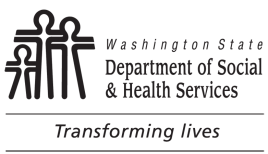 Photo ReleasePhoto ReleaseDateDatePhoto ReleasePhoto ReleasePhotographer’s NamePhotographer’s NameI,      		, hereby authorize and consent to the use of 
	Printed Namemy image (photograph or video) by the Washington State Department of Social and Health Services for:	Appropriate general use.	This specific use:I,      		, hereby authorize and consent to the use of 
	Printed Namemy image (photograph or video) by the Washington State Department of Social and Health Services for:	Appropriate general use.	This specific use:I,      		, hereby authorize and consent to the use of 
	Printed Namemy image (photograph or video) by the Washington State Department of Social and Health Services for:	Appropriate general use.	This specific use:I,      		, hereby authorize and consent to the use of 
	Printed Namemy image (photograph or video) by the Washington State Department of Social and Health Services for:	Appropriate general use.	This specific use:I,      		, hereby authorize and consent to the use of 
	Printed Namemy image (photograph or video) by the Washington State Department of Social and Health Services for:	Appropriate general use.	This specific use:I give this consent with no claim for payment.I give this consent with no claim for payment.I give this consent with no claim for payment.I give this consent with no claim for payment.I give this consent with no claim for payment.Signature	DateSignature	DateTelephone NumberTelephone NumberEmail AddressIf the subject is a minor or an adult who has a legal guardian, the following section must be completed by a parent or guardian.If the subject is a minor or an adult who has a legal guardian, the following section must be completed by a parent or guardian.If the subject is a minor or an adult who has a legal guardian, the following section must be completed by a parent or guardian.If the subject is a minor or an adult who has a legal guardian, the following section must be completed by a parent or guardian.If the subject is a minor or an adult who has a legal guardian, the following section must be completed by a parent or guardian.Guardian’s Printed NameGuardian’s Printed NameTelephone Number (Include Area Code)Telephone Number (Include Area Code)Telephone Number (Include Area Code)Signature	DateSignature	DateSignature	DateSignature	DateSignature	DatePHOTO RELEASEDSHS 16-235 LP  (REV. 07/2018) Large PrintPHOTO RELEASEDSHS 16-235 LP  (REV. 07/2018) Large PrintPHOTO RELEASEDSHS 16-235 LP  (REV. 07/2018) Large PrintPHOTO RELEASEDSHS 16-235 LP  (REV. 07/2018) Large PrintPHOTO RELEASEDSHS 16-235 LP  (REV. 07/2018) Large Print